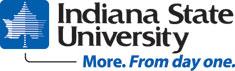 College Challenge ProgramApplication to Teach in the College Challenge Program Because students who take College Challenge courses earn college credit at Indiana State University, the courses must meet the requirements for corresponding on-campus courses, including eligibility requirements for teachers. Most departments require instructors to have an MA or MS. Please review the guidelines from the ISU department sponsoring the College Challenge course; then complete the following application and submit the supporting materials.The application and supporting materials will be reviewed by the College Challenge Program liaison (usually the department chairperson or a representative); approval is based on meeting departmental criteria. Submit the application and supporting documents to:Indiana State University College Challenge Program 134E Tirey HallIndiana State UniversityTerre Haute, IN 47809TEACHER INFORMATIONFirst Name   	Last Name   	Home Address    	City   	State   	Zip   	  Home Phone _________________________  Cell Phone  _________________________  Email Address ______________________________________________________________________________________Indicate your highest degree:   BA   BS   MA   MS   MFA   PhD   EdDColleges and Universities attended (List all institutions in order attended and attach additional sheet if needed.)	TEACHING INFORMATIONHigh School   	Corporation    	Classes/Subject Being Taught _________________________________________________________________________________________School Address    	City   	State   	Zip   	School Phone   	COURSE INFORMATIONA checkmark in the left column indicates that I am applying to teach the following College Challenge course(s)beginning in the 20     –20 	academic year:* At this time, Chemistry and Physics courses are only available for College Challenge partnership in Vigo County.  SUPPORTING MATERIAL1.  Transcripts. Attach copies of undergraduate and graduate transcripts.These may be unofficial copies of transcripts; however, they must be easily read, and course grades must be clearly identifiable.  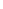 If you attended multiple schools, present transcripts from each school. Do not fax transcripts; send them by mail.2.  Letter of Support. Attach a letter of support from your principal.The principal should indicate the degree to which he or she supports the offering of a College Challenge course.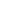 The principal should indicate his or her support for your teaching a College Challenge course.The letter should also indicate whether student interest already exists or whether it will need to be developed.The principal should also indicate how the course will be scheduled.3.  Letter of Recommendation. Attach a letter of recommendation from your chairperson or a colleague.The chairperson or colleague should comment on your organizational and instructional skills. 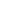 The chairperson or colleague should also assess your ability to deliver college-level instruction.The chairperson or colleague may include any other information that would be helpful in assessing your qualifications.4.  Personal Commentary. Write brief responses to the following topics.4a. High School v. College CoursesWhat are the primary differences between high school and college courses? What are the similarities?How can you effectively offer a college-level course in a high school setting?4b. Professional ExperiencesWhat educational experiences (course work, workshops, professional development, and others) have helped you to develop expertise in your subject area?What teaching experiences have developed your skills in delivering course content?4c. Teaching MaterialsIn what ways do your current teaching materials indicate your academic rigor? How does your assessment of student work reflect high standards?Provide sample materials (syllabi, assignments, tests, grading rubrics, handouts, and so on) to support your analysis.InstitutionDates AttendedDegree EarnedMajorUNDERGRADGRADUATECourseDescriptive TitleHoursATTR 210/LHuman Anatomy for Allied Health Professions & Lab4PE 220/LHuman Physiology for Allied Health Professions & Lab4FIN 108Personal Financial Management3FIN 200Fundamentals of Finance3BUS 201Principles of Accounting3CHEM 103/L*Elementary Chemistry & Lab4CHEM 104/L*Elem. Organic and BioChemistry & Lab4Chemistry 105/L*General Chemistry I and Laboratory4Chemistry 106/L*General Chemistry II and Laboratory4Communication 101Introduction to Speech Communication3ECON 200Principles of Macroeconomics3ECON 201Principles of Microeconomics3ENG 105Freshman Writing II3EPSY 202Psychology of Childhood and Adolescence 3SPED 226Exceptional Learner in the Regular Classroom3ENVI 110/LIntro to Environmental Science4ENVI 170/LEarth Science4GERM 201/LIntermediate German I4GERM 202/LIntermediate German II4HIST 201The United States to 18773HIST 202The United States since 18653MATH 112Trigonometry2MATH 115College Algebra3MUS 233Music Appreciation3MUS 236Survey of American Popular Music3PHYS 105/L*General Physics I and Laboratory4PHYS 106/L*General Physics II and Laboratory4TAM 111Clothing I3TAM 211Intermediate Clothing3TAM 217Textiles I3TMGT 131Intro to Manufacturing Technology3MFG 225Intro to Materials, Processes, and Testing3UNIV 101University 1013